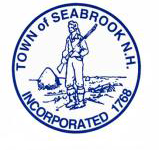 MINUTESJune 20, 2017CORRESPONDENCE/ANNOUNCEMENTS/ INFORMAL HEARINGSECURITY REDUCTIONS, EXTENSIONS, ROADWAYSCase #2004-22,23,24,25, 24, London Lane, Bulbman Holdings, LLC, Release security and close.Mr. Doug Hersey, 2 & 4 Hersey Lane, Rocks Road ONGOING CASESCASE # 2017-12, Site Plan Review, Proposed Parking Improvements, 24 Batchelder Road, Chartwell Holdings, LLC, Cimarron Realty Trust, LLC, C/O Francis McDonnell, Tax Map # 5, Lot #’s 12 &13NEW CASESCase #2017-14, Cimarron Realty Trust, Michael McDonnel, 24 Batchelder Road & Ledge Road, Lot-Line Adjustment or Removal, Map #5, Lot #12 & 13OTHERDistribution of Capital Improvement Plan DraftRoute 1 update